DELOVNI LIST ZA UČENCE – 1. delSinteza biodizla iz rastlinskih oljključne besedeogljikovodiki, družina organskih kisikovih spojin (alkoholi, estri), biodizel, obnovljiv vir energijeUčni ciljiCilji so skladni z učnim načrtom za kemijo v osnovni šoli (Učni načrt za kemijo v osnovni šoli, 2011). Učenci/-ke:spoznajo nafto in zemeljski plin kot glavna vira organskih spojin (ogljikovodikov) in neobnovljiva vira energije;razmišljajo o zmanjšanju vplivov ogljikovodikov in njihovih derivatov na okolje;razumejo pomen oziroma vpliv organskih kisikovih spojin na življenje oziroma okolje;razvijajo eksperimentalno-raziskovalne spretnosti in veščine;razvijajo razumevanje soodvisnosti zgradbe, lastnosti in uporabe snovi; razvijajo odgovoren odnos do uporabe snovi, sposobnost in pripravljenost za zavzeto, odgovorno in utemeljeno ravnanje za zdravje in v okolju (kemijska varnost); razvijajo kompleksno in kritično mišljenje pri iskanju, obdelavi in vrednotenju podatkov iz več virov (načrtno opazovanje, zapisovanje in uporaba opažanj/meritev kot vira podatkov).UvodBiogorivo je trdo, tekoče ali plinasto gorivo, pridobljeno iz sorazmerno nedavno odmrle biološke snovi, za razliko od fosilnih goriv, ki se pridobivajo iz davno odmrle biološke snovi.Proizvodnja biogoriv iz rastlin, ki vsebujejo veliko:sladkorja (sladkorni trs, sladkorna pesa in sladki sirek) ali škroba (koruza) - iz njih se z alkoholnim vrenjem pridobiva t. i. bioetanol,rastlinskega olja (oljne ogrščice, sojinega, sončničnega, koruznega olja, ) -  s predelavo olja v biodizel se oljem zmanjša viskoznost.Biodizel je metilni ester maščobnih kislin, ki nastaja pri esterifikaciji trigliceridov rastlinskih olj z metanolom. Kot prej omenjeno pa ga lahko pripravimo iz različnih rastlinskih olj, živalskih maščob ali odpadnih kuhinjskih olj. 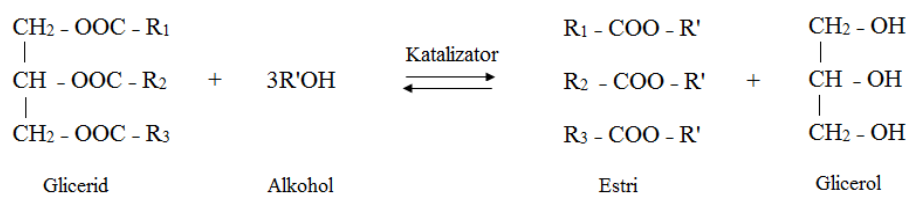 Slika 1: Shematski prikaz reakcije transesterifikacije med gliceridom in alkoholom, ob prisotnosti katalizatorja.Postal je alternativno gorivo, ki se uporablja v dizelskih motorjih, saj so njegove osnovne  značilnosti podobne kot pri fosilnem dizlu. Lahko se uporablja kot mešanica s fosilnim dizlom, v poljubnih razmerjih. Uporaba biodizla predstavlja številne prednosti, saj je biorazgradljivo, netoksično in naravi prijazno gorivo, poleg tega pri gorenju biodizla nastajajo tudi manjše koncentracije toplogrednih plinov.PRIPOMOČKI2 x 250 mL lij ločnik2 x 100 mL merilni valj2 x 50 mL merilni valj2 x 50 mL čaša2 x trinožno stojalo z obročem
KEMIKALIJE100 mL že uporabljenega sončničnega olja 30 mL metanola2 mL 9 M raztopina kalijevega hidroksida 10 mL destilirane vodeVARNOSTPri eksperimentalnem delu so obvezna zaščitna halja, očala in rokavice. Pred začetkom je potrebno skrbno prebrati navodila za varno delo s kemikalijami na steklenicah ali plastenkah oziroma med delom upoštevati oznake za nevarne snovi. Po končanem delu je uporabljene snovi potrebno odliti v posebej pripravljene posode oziroma upoštevati navodila učitelja. 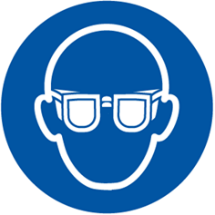 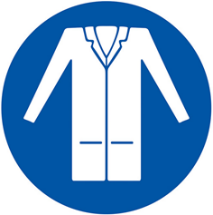 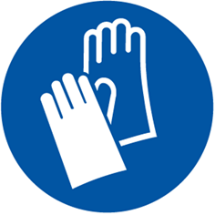 POTEK DELAV 250 mL lij ločnik nalijemo 100 mL sončničnega olja in previdno dodamo 15 mL metanola.Previdno, po kapljicah dodamo še 1 mL 9 M kalijevega hidroksida. Vsebino, vedno na enak način stresamo približno 5 minut.Lij ločnik postavimo na obroč in pustimo stati čez noč, da nastaneta dve plasti.Spodnjo plast, glicerol ločimo od zgornje, biodizla v merilni valj in zapišemo volumen nastalega glicerola. Volumen glicerola odštejemo od skupne količine vseh reagentov, da dobimo količino nastalega biodizla.Zgornjo plast biodizla speremo z 10 mL destilirane vode. Lij ločnik zelo previdno in počasi obrnemo navpično štirikrat (pri reakciji nastanejo mila, ki lahko ob hitrem mešanju spenijo vsebino).Počakamo, da nastaneta dve plasti in nato spodnjo plast mila in destilirane vode ločimo v 50 mL čašo.Zgornjo plast biodizla nalijemo v merilni valj in izmerimo volumen. Pripravljen biodizel prelijemo v 250 mL čašo in ga pustimo stati čez noč, da se zbistri.Vprašanja za razmislekKolikšen delež biodizla ste pridobili?Kaj je biodizel?Navedite še druga olja, ki bi jih lahko uporabili pri sintezi biodizla.V postopku sinteze biodizla ste uporabili raztopino kalijevega hidroksida. Iz zapisa enačbe kemijske reakcije (Slika 1) poskušajte ugotoviti, kakšna je bila njegova vloga v poteku kemijske reakcije.Navedite vsaj tri dejavnike, ki so lahko vplivali na delež pridobljenega biodizla.REZULTATI IN RAZPRAVAOrganizirajte, interpretirajte in predstavite rezultate eksperimentalnega dela s pomočjo tabel, grafov in/ali diagramov. Eksperiment ovrednotite z metriko zelene kemije (glejte Delovni list za učence – 2. del) in predstavite ugotovitve.ZAKLJUČEKPovzemite in ovrednotite rezultate eksperimentalnega dela.DELOVNI LIST ZA UČENCE – 2. DELVrednotenje eksperimentalnega dela z metriko zelene kemije Ovrednotite eksperimentalno delo Sinteza biodizla iz rastlinskih olj z metriko zelene kemije. Pri tej aktivnosti boste:identificirali morebitne nevarne lastnosti snovi pri eksperimentalnem delu s pomočjo varnostnih listov in spoznali pomen stavkov o nevarnostih (H-stavki) in previdnostnih stavkov (P-stavki);preučili izpolnjevanje principov zelene kemije pri eksperimentalnem delu; izdelali zeleno zvezdo, s katero boste predstavili rezultate izpolnjevanja principov zelene kemije pri eksperimentalnem delu.Sledite navodilom in si pri aktivnosti pomagajte tudi s prilogami 1-4.1. IDENTIFIKACIJA MOREBITNIH NEVARNIH LASTNOSTI SNOVI PRI EKSPERIMENTALNEM DELUV prvi stolpec Tabele 1 zapišite vse snovi, s katerimi se srečate tekom eksperimentalnega dela.Za vsako snov poiščite varnostni list in v drugi stolpec Tabele 1 zapišite kode stavkov o nevarnosti.S pomočjo Priloge 2 "Kriteriji za razvrščanje nevarnih lastnosti snovi (KRNS)” pridobite točke (T), ki se nanašajo na morebitne nevarnosti za zdravje, okolje in fizikalne nevarnosti vsake od snovi pri eksperimentalnem delu. Točke zapišite v ustrezen stolpec v Tabeli 1 (tretji/četrti/peti). V kolikor določena snov ni nevarna, zanjo zapišite točko 1.Tabela 1: Nevarne lastnosti snovi pri eksperimentalnem delu Sinteza biodizla iz rastlinskih olj.* Točke (T), dodeljene za določeno vrsto nevarnosti lahko znašajo od 1 (najmanjša nevarnost) do 3 (največja nevarnost).2. IZPOLNJEVANJE PRINCIPOV ZELENE KEMIJE PRI EKSPERIMENTALNEM DELUPri izpolnjevanju Tabele 2 si pomagajte s Prilogo 4 “Kriteriji izpolnjevanja principov zelene kemije pri eksperimentalnem delu (KPZK)”.Določite smiselno število principov zelene kemije, ki jih boste upoštevali pri vrednotenju eksperimentalnega dela z vidika zelene kemije (npr. 6 ali 10 principov).Število doseženih točk (T) pri izpolnjevanju principov zelene kemije pridobite s pomočjo Prilog 2-4. Za vsak princip je mogoče zbrati 1 (dosežen princip) do 3 (nedosežen princip) točke. Kjer točk ni mogoče ali ni smiselno določiti, zapišite X.Tabela 2: Izpolnjevanje principov zelene kemije za izdelavo zelene zvezde eksperimentalnega dela Sinteza biodizla iz rastlinskih olj.* Izpolniti pri upoštevanju 10 ali 12 principov. 
** Izpolniti pri upoštevanju 12 principov.3. IZDELAVA ZELENE ZVEZDEZ izdelavo zelene zvezde predstavite rezultate vrednotenja eksperimentalnega dela s principi zelene kemije (nanašajoč se na aktivnost pri 2. točki ''Izpolnjevanje principov zelene kemije pri eksperimentalnem delu'').V kolikor izpolnjujete ta delovni list v tiskani obliki, ustrezno pobarvajte krake zvezde na sliki 1. Krak zvezde, ki ustreza določenemu principu zelene kemije (npr. P1, P2, P3 itd.), obarvajte glede na podatke zbrane v Tabeli 2. V kolikor izpolnjujete ta delovni list v elektronski obliki, si lahko pri izdelavi zelene zvezde pomagate s Prilogo 1 (Excel datoteko) in izdelano sliko zelene zvezde nato vstavite v ta Wordov dokument. Odprite prilogo 1 (Excel dokument) in izberite zavihek “Zelena zvezda (10 principov)”. Podatke zbrane v Tabeli 2 vstavite v ustrezna polja, ki so obarvana zeleno. Kopirajte sliko zelene zvezde in jo zamenjajte s spodnjo sliko.
Slika 1: Zelena zvezda eksperimentalnega dela Sinteza biodizla iz rastlinskih olj.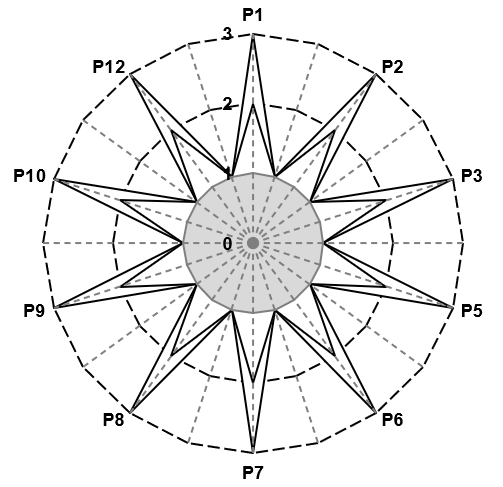 4. RAZMISLEK O REZULTATIH VREDNOTENJA EKSPERIMENTALNEGA DELA Z UPORABO ZELENE METRIKEAli bi lahko metanol nadomestili z drugim alkoholom? Ali bi lahko uporabili drug katalizator z manj nevarnimi lastnostmi?VIRIRibeiro, M. G. T., Costa, D. A. in Machado, A. A. (2010). “Green Star”: a holistic Green Chemistry metric for evaluation of teaching laboratory experiments. Green Chemistry Letters and Reviews, 3(2), 149-159. https://doi.org/10.1080/17518251003623376 Ribeiro, M. G. T. in Machado, A. A. (2014). Green star construction. http://educa.fc.up.pt/documentosQV/EV/Construction%20of%20Green%20Star_6_points_GSAI.xlsxKoda stavka o nevarnostiKRNS [T]* povezani z 
določeno vrsto nevarnostiKRNS [T]* povezani z 
določeno vrsto nevarnostiKRNS [T]* povezani z 
določeno vrsto nevarnostiKRNS [T]* povezani z 
določeno vrsto nevarnostiKoda stavka o nevarnostiNevarnosti za zdravjeNevarnosti za okoljeNevarnosti za okoljeFizikalne nevarnostiReagentiReagentiReagentiReagentiReagentiReagentiReagentiTopila in pomožne snoviTopila in pomožne snoviTopila in pomožne snoviTopila in pomožne snoviTopila in pomožne snoviTopila in pomožne snoviTopila in pomožne snoviProduktiProduktiProduktiProduktiProduktiProduktiProduktiOdpadki Odpadki Odpadki Odpadki Odpadki Odpadki Odpadki 12 principov zelene kemijeKPZK [T] 
Opis (izbirno)P1 – Preprečevanje nastajanja odpadkovP2 – Atomska ekonomičnost*P3 – Varnejša kemijska sinteza*P4 – Izbor sinteznih strategij za zmanjšanje toksičnosti vseh uporabljenih snovi **P5 – Uporaba bolj varnih topil in pomožnih snoviP6 – Večja energetska učinkovitostP7 – Uporaba obnovljivih surovin in materialovP8 – Izogibanje dodatnim pretvorbam*P9 – Uporaba katalizatorjev*P10 – Uporaba snovi, ki se po uporabi razgradijoP11 – Analiza v realnem času za preprečevanje onesnaževanja**P12 – Zmanjšati možnost nesreč